 Дошкольное образование в районе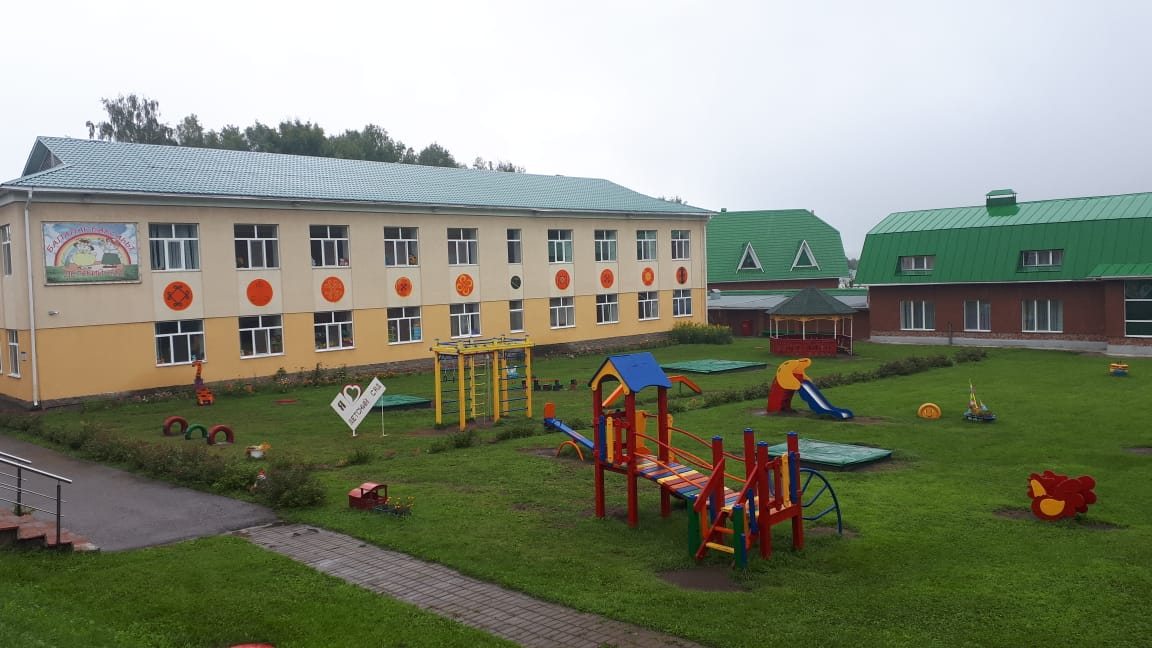 Cеть образовательных организаций, реализующих основную общеобразовательную программу дошкольного образования, включает 4 муниципальных  автономных образовательных учреждений,3 филиала и 21 дошкольную группу при общеобразовательных организацияхВ 2019 году численность детей, посещающих  дошкольные  образовательные  организации составила 1588 детей , из них в возрасте от 0 до 3 лет- 291(70,2%), от 3 до 7 лет- 1297 детей(75,6%0.Доступность дошкольного образования для детей от 3-7 лет составляет  100%. Спрос населения на дошкольное образование в районе детей в возрасте от 3-х до 7 лет полностью удовлетворен.В муниципальных дошкольных образовательных организациях   созданы условия для получения дошкольного образования для детей с ограниченными возможностями здоровья.  Функционируют группы общеразвивающей направленности .Детские сады района посещает 34льготника, из них   детей  с  ограниченными возможностями здоровья   15 .Ведется электронный учет детей дошкольного возраста от 0 до 7 лет, нуждающихся в предоставлении  мест в муниципальных дошкольных образовательных организациях района через ИАС «АВЕРС: web- комплектование».  В 2019 году было принято  241 заявлений, из них через систему государственных муниципальных услуг  подано  230 заявлений. По состоянию на 30.08.2019г. в электронной очереди состоит  113  детей в возрасте от 0 до 3 лет,. Таким образом, потребность в предоставлении мест для детей раннего возраста  с 1,5  до 3 лет остается актуальной, особенно  в с.Янгантау,с.Малояз.
Все  муниципальные дошкольные  образовательные организации  ведут учет контингента  детей через ИАС «АВЕРС: Управление ДОО», которая обеспечивает: поддержку административных процессов, связанных комплектованием дошкольных образовательных организаций; позволяет вести регистрацию и электронный учет контингента воспитанников; реализацию в электронном виде муниципальной услуги «Зачисление детей в образовательные организации, реализующие основную образовательную программу дошкольного образования (детские сады)»Следует отметить, что существующая сеть дошкольных образовательных учреждений не в полной мере удовлетворяет растущие запросы населения в услугах дошкольного образования для детей раннего возраста. В этой связи Отделом  образования проводится работа по организации вариативных форм  дошкольного образования с разным режимом пребывания. Так в 2019году функционировало 2 группы кратковременного пребывания, которые посещало 35 детей в возрасте от 1 до 3 лет Спросом родителей пользуется и предшкольная подготовка в д.Ахуново и с Урмантау. Охвачено -29 дошкольников.С целью  создания условий для организации методической, психолого-педагогической, диагностической и консультативной помощи родителям детей, не посещающих дошкольные образовательные организации, на территории  района в муниципальных дошкольных образовательных организациях  организована  работа  10  консультационных пунктов. Категория детей, которым оказывается помощь – это  дети раннего возраста,  дети с ОВЗ и дети - инвалиды,  дети из семей мигрантов, дети  из многодетных  и малоимущих семей,  иная категория детей. Педагогами и специалистами муниципальных дошкольных образовательных организаций оказываются следующие виды помощи: консультирование, проведение коррекционно-развивающих занятий, диагностическое обследование, методическая помощь родителям.В 2019 году  зарегистрировано 49 обращений в консультационные пункты, помощь получили 40 родителей, из них дистанционно-2 родителей, имеющих детей с ограниченными возможностями здоровья. В результате работы консультационных пунктов удается решать следующие проблемы: ранее выявление детей с ограниченными возможностями здоровья, определение индивидуального образовательного маршрута,  повышение  психолого-педагогической компетенции родителей.Положительные тенденции.·          100% муниципальных дошкольных образовательных организаций оказывают  услуги психолого-педагогического сопровождения детей с ограниченными возможностями здоровья. ·          В 4 ДОО организована работа консультационных пунктов по  оказанию методической, психолого-педагогической, диагностической и консультативной помощи родителям·          Все дети от 3 до 7 лет обеспечены местами в дошкольных образовательных организациях.    Наблюдается положительная динамика развития вариативных форм дошкольного образования.·          Ведется электронный учет детей от 0 до 7 лет, нуждающихся в предоставлении дошкольного образования.·          Наблюдается увеличение количества детей с  ограниченными возможностями здоровья и детей-инвалидов, охваченных дошкольным образованием.Обновлено 28.08.2019 